16  июняКорпус № 1:  Игротренинг «В дружбе с дорожными знаками» 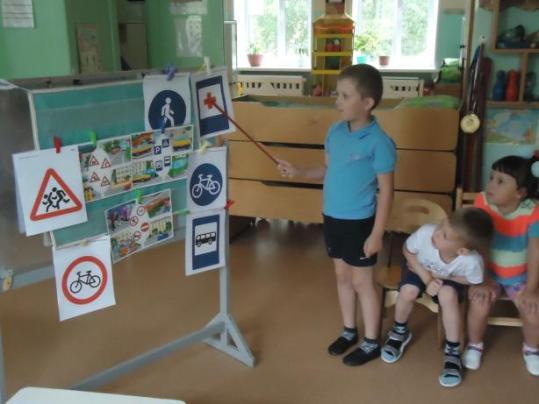 Правила запомни - в тайне не держи!
Всем друзьям, знакомым, знаешь, расскажи!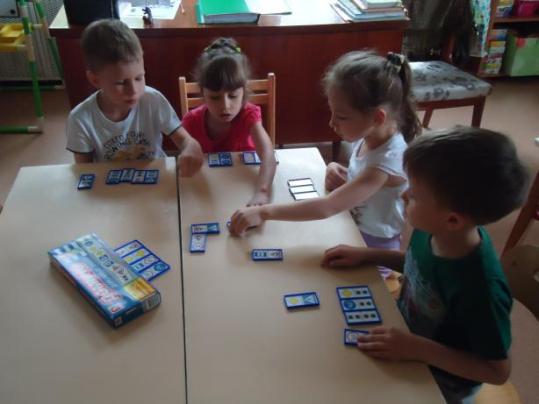 Азбукой улиц, проспектов, дорог город даёт нам всё время урок.Азбуку города помни всегда, чтоб не случилась с тобою беда.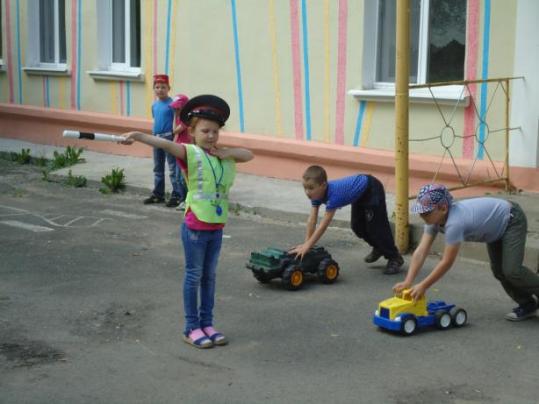 Он полосатой палочкой взмахивает ловко.
И тормозят водители, все знают – остановка!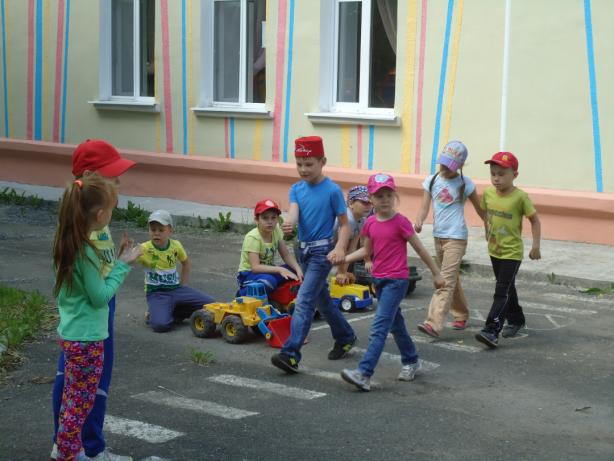 Всем знакомые полоски знают дети, знает взрослый.
На ту сторону ведет пешеходный переход. 